1. Circle the equation that is written in    slope-intercept form.A. 2x = 4y + 4B. y = ½ x -6C. x + y = 122. In y=mx+b, what does m represent?A. slopeB. y-interceptC. x-intercept3. Identify the y-intercept of the equation.	y=1/4 x + 8A. ¼B. 8C. -84. Identify the y-intercept in the equation:	y=4xA. 4B. 0C. -45. Graph: y=x+3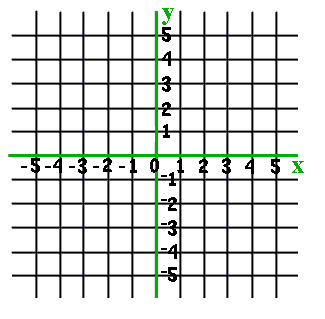 